Publicado en Barcelona  el 10/01/2024 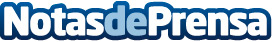 Debify es uno de los líderes en la Ley de Segunda Oportunidad y Concurso de Acreedores Express en BarcelonaDebify, el despacho de abogados especializado en la Ley de Segunda Oportunidad y el Concurso de Acreedores Express, celebra un logro sobresaliente al haber cancelado más de 25 millones de euros en deudas desde su lanzamiento. Este hito coloca a Debify entre las tres principales empresas de cancelación de deudas en España, destacando su compromiso en ayudar a las personas a recuperar su estabilidad financieraDatos de contacto:Nicole Dorsch DEBIFY ALSP S.L.932209453Nota de prensa publicada en: https://www.notasdeprensa.es/debify-es-uno-de-los-lideres-en-la-ley-de Categorias: Nacional Derecho Finanzas Cataluña Otros Servicios http://www.notasdeprensa.es